Company Contact Information (Please Print)The ProVAL workshop objectives and agenda are as follows:ObjectiveTo  familiarize  attendees  with  the  current  version  of  the  Profile  Viewing  and Analyzing software (ProVAL www.roadprofile.com).To refresh some of the key fundamentals  of pavement  profiling and analysis methods.To  inform  attendees  of  the  advantages,  limitations,  and  pitfalls  related  to analyzing and interpreting pavement profiles.To provide an interactive and hands-on approach throughout the workshop.Throughout the ProVAL workshop, we will discuss the detailed requirements in the ILDOT’s smoothness specifications and how to meet those requirements.Agenda08:30 am	Session 1 - Introduction and Overview09:00 am	Session 2 - Fundamentals of Pavement Profiling09:45 am	Break10:00 am	Session 3 - Vehicle Ride and Ride Indices11:00 am	Session 4 - Profile Comparison and Profiler Certification12:00 pm	Working Lunch Break (Catering brought in)01:00 pm	Session 5 - Power Spectral Density - PSD01:45 pm	Session 6 - Smoothness Assurance Module – SAM02:45 pm	Break03:00 pm	More Hands-on Exercises04:00 pm	Session 7 - Review and Conclusion04:30 pm	AdjournThe IC-Veta workshop objectives and agenda are as follows:ObjectiveTo understand the basics of the Intelligent compaction (IC) technologies and Veta software.To understand the IC data collection, data analysis, and trouble shooting.To practice hands-on equipment demo and Veta analysis to learn how to make IC work in the field and leverage the benefits of IC.Throughout the IC-Veta workshop, we will discuss the benefits and lessons-learn on using IC from various FHWA and DOTs field projects.Agenda08:30 am Veta software setup and checks09:00 am Session 1 – IC Basics09:45 am Session 2 – IC Field Data Collection & Management (I)10:30 am Break10:45 am Session 3 – IC Field Data Collection & Management (II)12:00 pm Working Lunch Break (Catering brought in)01:00 pm Session 4 – IC Data Analysis & Interpretation (I)02:30 pm Break02:45 pm Session 5 – IC Data Analysis & Interpretation (II)03:30 pm Session 6 – IC Trouble Shooting04:00 pm Session 7 – Review and Discussion04:30 pm Adjourn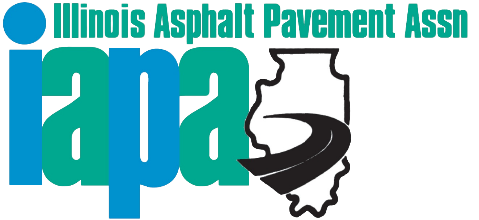 ProVAL and IC-Veta WorkshopsThese workshops will familiarize attendees with current versions of the ProVal software (used for pavement profiling and analysis required for IRI data collection) and IC-Veta software (used for intelligent compaction data analysis). Daily agendas are attached. Each participant will be required to bring an laptop computer with the ProVAL and Veta software installed. Further instructions will be provided by the trainers to participants prior to the workshops to assist in preparation.These workshops are intended for anyone involved in the use of intelligent compaction or smoothness testing. Participants will be awarded 8.0 PDHs upon successful completion of each workshop.The charge to attend for IL APA, the National Asphalt Pavement Association, or other State Asphalt Pavement Association members is $300/session. The charge for all other private companies is $450/session. IL DOT employees and other public agency employees should contact John Senger, john.senger@illinois.gov, to register. Refunds will not be provided for cancellations after Friday, May 10, 2019. Please return this form to:These workshops will familiarize attendees with current versions of the ProVal software (used for pavement profiling and analysis required for IRI data collection) and IC-Veta software (used for intelligent compaction data analysis). Daily agendas are attached. Each participant will be required to bring an laptop computer with the ProVAL and Veta software installed. Further instructions will be provided by the trainers to participants prior to the workshops to assist in preparation.These workshops are intended for anyone involved in the use of intelligent compaction or smoothness testing. Participants will be awarded 8.0 PDHs upon successful completion of each workshop.The charge to attend for IL APA, the National Asphalt Pavement Association, or other State Asphalt Pavement Association members is $300/session. The charge for all other private companies is $450/session. IL DOT employees and other public agency employees should contact John Senger, john.senger@illinois.gov, to register. Refunds will not be provided for cancellations after Friday, May 10, 2019. Please return this form to:Illinois Asphalt Pavement Association241 North 5th StreetSpringfield, IL 62701FAX: 217.544.0086EMAIL: dobbins.robin@comcast.net      / Company/AssociationContact/Billing PersonMailing AddressTelephoneCity-State-ZipContact E-Mail AddressAttendees E-Mail AddressJob PositionDietary RestrictionDietary Restrictions (if checked)Dietary Restrictions (if checked)